Western Australia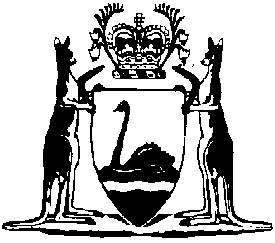 Grape Grading and Packing Code 1999Compare between:[24 Dec 1999, 00-a0-02] and [24 Aug 2001, 00-b0-05]Western AustraliaAgricultural Products Act 1929Grape Grading and Packing Code 19991.	Citation		This Code may be cited as the Grape Grading and Packing Code 1999.2.	Commencement		This Code shall come into operation on the day of its publication in the Government Gazette.3.	Interpretation		In this Code, unless the contrary intention appears—	“CEO” means the Chief Executive Officer of the Department, within the meaning of the Public Sector Management Act 1994, known as Agriculture Western Australia.	“mature” means meeting the minimum standard of maturity approved by the CEO for the relevant variety, when tested in a manner approved by the CEO.4.	Application	(1)	This Code is the relevant code under the Agricultural Products Act 1929 for the grading, marking and packing of grapes for sale.	(2)	Clause 6 of this Code does not apply to a retail sale.5.	Table Grade		All grapes sold or intended to be sold other than for manufacturing or processing shall be mature.6.	Marking of packages		The package in which grapes are sold referred to in clause 5 shall bear a label or other marking specifying in relation to the grapes contained therein the following particulars—	(a)	the variety, and	(b)	the name and district of the grower or packer of the grapes.Notes1	This is a compilation of the Grape Grading and Packing Code 1999 and includes the amendments referred to in the following Table.Compilation tableCitationGazettalCommencementGrape Grading and Packing Code 199924 Dec 1999 p. 6871-224 Dec 1999 (see cl. 2)